CALENDARIO LITURGICO SETTIMANALEDal 1 al 7 gennaio 2018 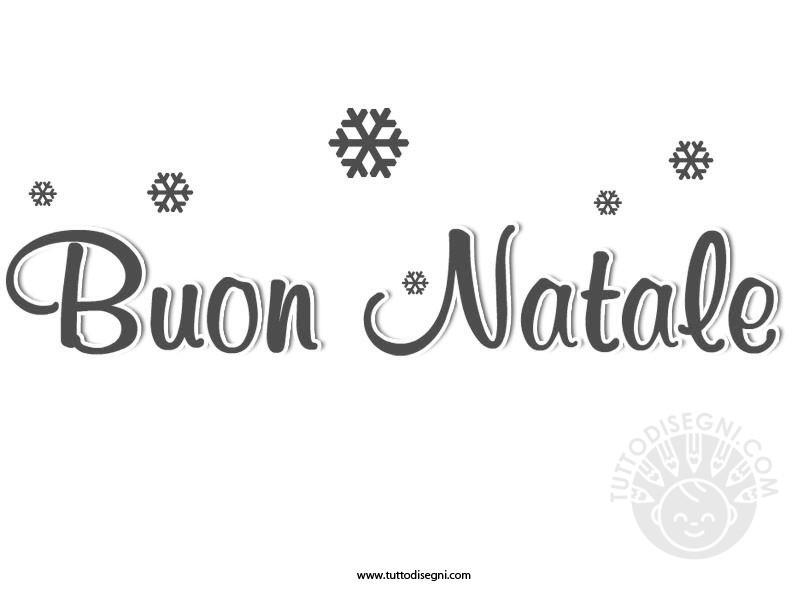 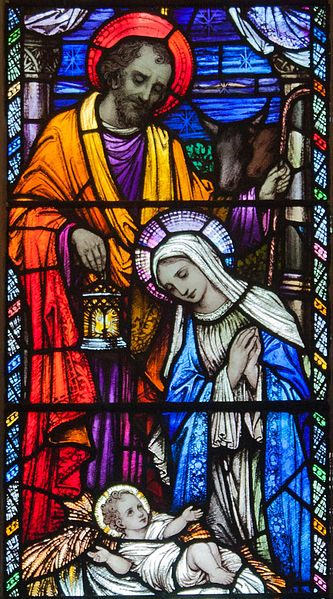 24 dicembre  2017                                                 Anno VI, n°244I Nostri Auguri!Natale! Festa della universalità, perché tutti ne assorbiamo il clima, ne assorbiamo l’aria ne contempliamo i segni di vita e vi partecipiamo. L’atteso, ora è qui, in mezzo a noi; ha voluto nascere bambino come i nostri bambini. La presenza di un bambino nella famiglia, porta sempre la gioia. Per questo, a Natale, non ci può essere spazio per la tristezza. Anche per noi l’invito degli angeli diventi l’occasione per scuoterci dalla distrazione e ci aiuti ad incontrare il Signore. Oggi, Natale, è il giorno in cui dobbiamo sentire che la ricerca di Dio, di bene, di felicità, di pace, termina alla grotta di Betlemme. Ho detto: non c’è spazio alla tristezza. Pertanto con la liturgia apriamo il nostro spirito alla gioia e alla lode: “prorompete in canti di lode” e “state lieti nel Signore, state lieti: il Signore è qui”. Concludo il mio augurio attraverso una riflessione di un vescovo del secolo scorso. Scrive: “ vorrei che ognuno avesse quattro chiavi; una per la porta che da sul retro; una per la porta che da all’interno; una per la porta di comunicazione che è stata murata; e una per la porta principale, il portale: su quella porta Gesù con Maria e Giuseppe furono respinti. Non esitiamo a lasciarlo entrare nella nostra casa, nella nostra vita, nel nostro mondo. Sapremo essere oggi, la sua Betlemme?” 				      					      Auguri don Piero----------------------------------------------------------------------Carissimi tutti, lo stupore del natale anche oggi contagia ognuno di noi. Uno stupore che ci riporta a quella grotta dove tutto si è compiuto, dove un Dio ha deciso di farsi bambino per avvicinarsi alla nostra umanità,per toccare la nostra vita e viverla con noi. Facciamo in modo di rinascere anche noi con Gesù per riscoprire la presenza dell’Assoluto nella nostra vita e questo ci doni la voglia di riprendere le forze per camminare decisi su quelle stade del mondo dove siamo chiamati a vivere quotidianamente la nostra fede come testimoni e annunciatori del Vangelo. 									Auguri! don Marco-------------------------------------------------------------------------------------------------------------Il Signore è nato per noi! Alleluia, Alleluia. Che la pace e la gioia del bambin Gesù resti sempre nei nostri cuori, perché noi possiamo trasmettere quella allegria della sua nascita a chi incontriamo quotidianamente. Di tutto cuore un sincero auguri e una preghiera reciproca per un santo Natale del Signore.Don Ervin--------------------------------------------------------------------------------------------------------Carissimi Fratelli, nell’attesa ormai prossima della nascita del nostro Salvatore che ci porta la luce per illuminare le tenebre della nostra vita, con papa Benedetto vi auguro “ nel vedere strade e piazze della città, addobbate da luminarie sfolgoranti, ricordiamo che queste luci ci richiamano a un’altra luce, invisibile agli occhi ma non al cuore. Mentre le ammiriamo, mentre accendiamo le candele nelle chiese e le illuminazioni del presepe e dell’albero di natale nelle case, si apra il nostro animo alla vera luce spirituale recata a tutti gli uomini di buona volontà. Il Dio con noi, nato a Betlemme dalla vergine Maria, è la stella della nostra vita!”  					 Auguri di un santo natale , Manuel 	Questo Natale dove il Signore Gesù Nasce un’altra volta nei nostri cuori, sia un momento di Pace, di amore da condividere nella famiglia ma soprattutto sia un momento di profonda fede da vivere nel cuore e da esprimere nella comunità con quella gioia che solo Gesù può dare.Auguri, Ceferino          VITA  DI  COMUNITÀDal 27 dicembre al 2 gennaio e dal 2 al 5 gennaio i nostri adolescenti e giovani e i ragazzi delle medie vivranno l’esperienza del campeggio invernale.Prestiamo particolare attenzione agli orari delle celebrazioni dei giorni di festa e delle domeniche. Sabato 6 gennaio festa dell’Epifania. Ore 14.30 vespero, celebrazione del bacio di Gesù bambino a seguire spettacolo e tombola in oratorio.sul sito della parrocchia possiamo trovare il modo di iscrivere i nostri presepi al concorso parrocchiale che sarà premiato il giorno 6 gennaio durante lo spettacolo dell’epifaniaCALENDARIO LITURGICO SETTIMANALEDal 24 al 31 dicembre 2017 LUN.1Ottava del Natale nella Circoncisione del Signore  7.308.3010.3018.00Fam. Ratti e Dozioa S. Caterina:  pro populoMAR. 2San Basilio, Gregorio Nazianzeno18.00Vittorio CortiMER. 3Feria 18.00a S. Francesco :  GIO. 4Feria16.0018.00alla residenza Anziani:   Montrasio Pompeoa S. Caterina: Ambrogio, Molteni Osvaldo, Brenna GiordanaVEN.5Feria17.00In parrocchia Pisapia Antonio e Picilli Almerina e fam. ( Legato)SAB. 6Epifania del Signore  7.308.3010.3014.3018.00Don Cristoforo Allievi e sorella Mariaa S. Caterina:pro populo Santa Messa solenne animata dalla schola cantorumBacio di Gesù BambinoDOM. 7Battesimo del Signore  7.308.3010.3018.00Pro poluloa S. Caterina:  CarlaAntonio OrioDOM. 24Feria prenalalizia  7.30  8.3010.30---------17.0024.00Donghi Estera S. Caterina Borgonovo Giuseppe e Teresinapro populo------------------------------------------------------------------Messa di Vigilia del Santo NataleMESSA DI MEZZANOTTE animata dalla schola cantorumLUN.25NATALE DEL SIGNORE7.308.309.0010.3018.00Fam. Meroni e Fasolia S. Caterina:  fam. Sala e Proserpioa S. Francesco :  Perego Mariopro populo  animata dalla schola cantorumElena FerrariMAR. 26Santo Stefano8.309.0010.30a S. Caterina:  Cavalleri Delfina, arlo e fam. ( legato)a S. Francesco :  MER. 27San Giovanni apostolo18.00a S. Francesco :  Basilio, Luigia, Giannino, SeverinaGIO. 28Santi Innocenti Martiri16.0018.00alla residenza Anziani:   a S. Caterina: Marrocco Orlando e GiovannaVEN.29V giorno dell’ottava18.00Corti Vittorio, Minasi Vincenzo, Insalaco Rosa, Ronchetti FrancoSAB. 30VI giorno dell’ottava16.0017.0018.00S. Confessionia S. Francesco :  Viganò LuigiRedaelli DelfinaDOM. 31Nell’ottava del Natale del Signore  7.30  8.3010.30---------17.00Gatti Mario e Angelaa S. Caterina Bosisio Mariopro populo------------------------------------------------------------------S Messa di ringraziamento per l’anno trascorso, canto del Te Deum e benedizione Eucaristica